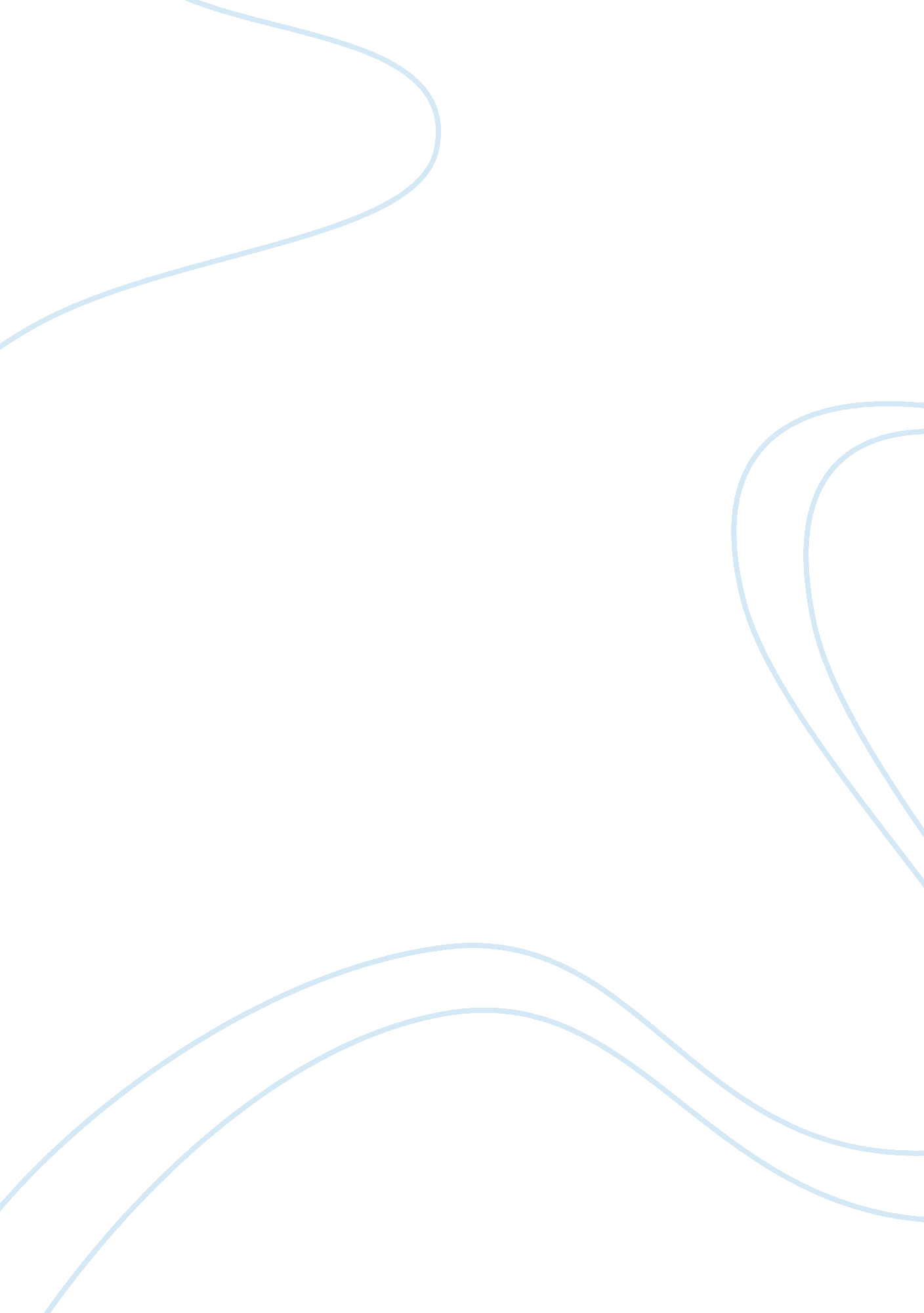 Fire protection systemSociology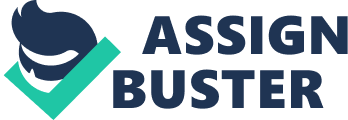 Compare and Contrast the terms " Approved and Listed" Before we can compare and contrast the terms 'approved and listed, we must first know the definition of each term. " Approved" means formally or officially confirmed, accepted, permitted, agreed, considered right or good, think favorably of something, " Listed" means a series of names, words or other items written, printed, or imagines one after the other, it could also mean scheduled, planned and programmed. 
In the comparison of the two terms, approved may consist of listed names that are officially confirmed, or considered of something positive. While the term 'approved' would mean accepted, permitted, agreed and considered, the word listed would also mean the same thing. If you are listed, it could mean you are permitted, therefore there is an agreement and acceptance, and so, there is an approval. A list is also a plan that is approved. It is necessary for the approved items to be listed and kept for future references, in the same manner, that listed items, must be set aside for future consideration. 
In contrast, approved things may be listed, but a list of things may not be approved. In other words, you can make a list of terms that may be approved but you may not approve of a list that is not acceptable. A listed plan may or may not be agreed upon or considered. The approval of certain lists depends on its content. There are listed items that cannot be approved or accepted. But there are approved items that need to be listed for further confirmation. Moreover, the term approved and listed may mean the same in some aspects, and contradict each other in one or two instances. 